 National Federation of the BlindClark County Chapter2022 Holiday Wreath FundraiserOrders due by November 13 for delivery early December(Make Checks payable to CCNFBW)Merry Berry Wreath: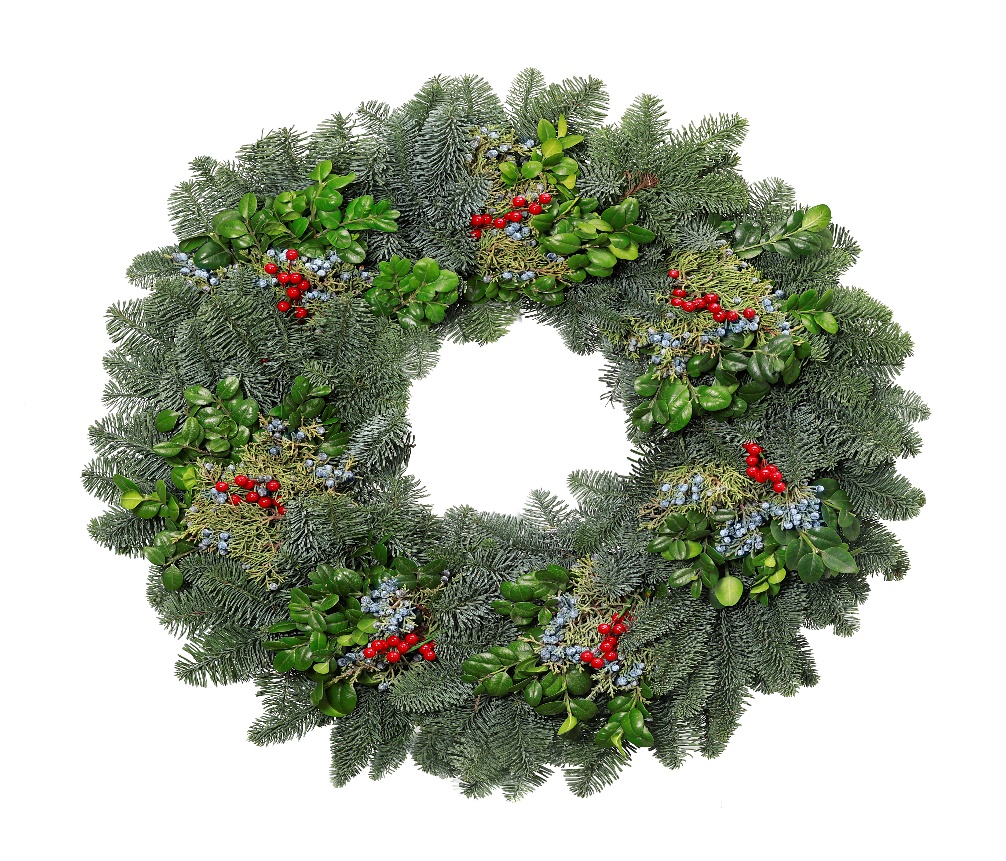 Figure :   26" diameter Noble Fir, Oregon Juniper, and Boxwood wreath with faux berry spraysLocal distribution:Merry Berry Wreath.         $30.00 eachShipping option for outside the local area:Merry Berry Wreath.        $59.00 eachWould you like to send a beautiful wreath to a friend or relative who lives out of town, or do you know people from out of town that would like to order a wreath and have it delivered to them? You have the option to have this wreath sent directly from Tuefel Holly Farms to them for a price of $59.00 which includes shipping.The National Federation of the Blind is a community of members and friends who believe in the hopes and dreams of the nation’s blind. Every day we work together to help blind people live the lives they want.